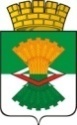 ДУМА МАХНЁВСКОГО МУНИЦИПАЛЬНОГО ОБРАЗОВАНИЯ третьего созываРЕШЕНИЕот 27 апреля  2017 года              п.г.т. Махнёво                              №  239Об информации Администрации Махнёвского муниципального образования по реализации муниципальной программы «Инженерное обустройство земельных участков под жилищное строительство в Махнёвском муниципальном образовании на 2014 – 2020 годы» за 2016 год   Рассмотрев информацию Администрации Махнёвского муниципального образования о реализации муниципальной  программы   «Инженерное обустройство земельных участков под жилищное строительство в Махнёвском муниципальном образовании на 2014 – 2020 годы»  за 2016 год,  Дума Махнёвского муниципального образованияРЕШИЛА:Информацию Администрации Махнёвского муниципального образования о реализации муниципальной программы «Инженерное обустройство земельных участков под жилищное строительство в Махнёвском  муниципальном образовании на 2014 – 2020 годы»   за 2016 год, принять к сведению (прилагается).Настоящее Решение вступает в силу  со дня его принятия.Направить настоящее Решение для опубликования  в газету «Алапаевская искра» и разместить на сайте Махнёвского муниципального образования в сети «Интернет». Председатель Думы  муниципального образования		                                    И.М. АвдеевГлава  муниципального образования                                            А.В. ЛызловПриложение к  Решению Думы Махнёвского                                                                            муниципального образованияот  27.04.2017 № 239Информация Администрации Махнёвского муниципального образования по реализации муниципальной программы «Инженерное обустройство земельных участков под жилищное строительство в Махнёвском муниципальном образовании на 2014 – 2020 годы»за 2016 год Муниципальной программа «Инженерное обустройство земельных участков под жилищное строительство в Махнёвском муниципальном образовании на 2014 – 2020 годы»   утверждена постановлением  Администрации Махнёвского муниципального образования от  19.12.2014 года  № 982 .Цель муниципальной программы «Инженерное обустройство земельных участков под жилищное строительство в Махнёвском муниципальном образовании на 2014 – 2020 годы» - создание условий для формирования и предоставления однократно бесплатно земельных участков на территории Махнёвского муниципального образования.Общий объем финансирования за 2016 год, предусмотренный на реализацию программы «Инженерное обустройство земельных участков под жилищное строительство в Махнёвском муниципальном образовании на 2014 – 2020 годы» за счет средств МБ составил 47 тыс. рублей, фактически освоено   47 тыс. рублей или 100 % от запланированных на год.В рамках реализации программы «Инженерное обустройство земельных участков под жилищное строительство в Махнёвском муниципальном образовании на 2014 – 2020 годы» на 2016 год  были предусмотрены следующие мероприятия:.Выполнение землеустроительных работ по формированию и проведению государственного кадастрового учёта земельных участков (подготовка схем расположения земельных участков, изготовление межевых планов, проведение государственного кадастрового учёта)  запланировано 47 тыс. рублей (МБ-47 тыс. рублей, ОБ – 0 рублей)  фактически освоено – 47 тыс. рублей (МБ – 47 тыс. рублей, ОБ-0 рублей), процент исполнения составляет 100 %; Информация подготовлена начальником  отдела по управлению имуществом и земельными ресурсами Администрации Махнёвского муниципального образования  Качановой Ниной Николаевной